Purchase OrderPurchase OrderPurchase OrderPurchase OrderPurchase Order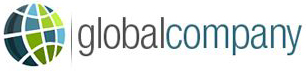 Date:  Oct 15, 2015               Date:  Oct 15, 2015               Date:  Oct 15, 2015               Date:  Oct 15, 2015               Date:  Oct 15, 2015               Company address, city state, zip Phone: 111-222-333, Fax: 222-333-5588
Email: email@company.com
http://www.fakeweb.comCompany address, city state, zip Phone: 111-222-333, Fax: 222-333-5588
Email: email@company.com
http://www.fakeweb.comCompany address, city state, zip Phone: 111-222-333, Fax: 222-333-5588
Email: email@company.com
http://www.fakeweb.comCompany address, city state, zip Phone: 111-222-333, Fax: 222-333-5588
Email: email@company.com
http://www.fakeweb.comCompany address, city state, zip Phone: 111-222-333, Fax: 222-333-5588
Email: email@company.com
http://www.fakeweb.comCompany address, city state, zip Phone: 111-222-333, Fax: 222-333-5588
Email: email@company.com
http://www.fakeweb.comCustomer ID: Cust-445587Customer ID: Cust-445587Customer ID: Cust-445587Customer ID: Cust-445587Customer ID: Cust-445587Company address, city state, zip Phone: 111-222-333, Fax: 222-333-5588
Email: email@company.com
http://www.fakeweb.comCompany address, city state, zip Phone: 111-222-333, Fax: 222-333-5588
Email: email@company.com
http://www.fakeweb.comCompany address, city state, zip Phone: 111-222-333, Fax: 222-333-5588
Email: email@company.com
http://www.fakeweb.comCompany address, city state, zip Phone: 111-222-333, Fax: 222-333-5588
Email: email@company.com
http://www.fakeweb.comCompany address, city state, zip Phone: 111-222-333, Fax: 222-333-5588
Email: email@company.com
http://www.fakeweb.comCompany address, city state, zip Phone: 111-222-333, Fax: 222-333-5588
Email: email@company.com
http://www.fakeweb.comPO. No: PO-12345PO. No: PO-12345PO. No: PO-12345PO. No: PO-12345PO. No: PO-12345Company address, city state, zip Phone: 111-222-333, Fax: 222-333-5588
Email: email@company.com
http://www.fakeweb.comCompany address, city state, zip Phone: 111-222-333, Fax: 222-333-5588
Email: email@company.com
http://www.fakeweb.comCompany address, city state, zip Phone: 111-222-333, Fax: 222-333-5588
Email: email@company.com
http://www.fakeweb.comCompany address, city state, zip Phone: 111-222-333, Fax: 222-333-5588
Email: email@company.com
http://www.fakeweb.comCompany address, city state, zip Phone: 111-222-333, Fax: 222-333-5588
Email: email@company.com
http://www.fakeweb.comCompany address, city state, zip Phone: 111-222-333, Fax: 222-333-5588
Email: email@company.com
http://www.fakeweb.comVendorVendorVendorShip ToShip ToShip ToShip ToShip ToOther InformationOther InformationOther Information
Vendor Name
Company Name
Vendor address goes here
city, state Zip Code
Phone: 111-333-4444
Fax: 222-333-4445
Email: email@fake.com

Vendor Name
Company Name
Vendor address goes here
city, state Zip Code
Phone: 111-333-4444
Fax: 222-333-4445
Email: email@fake.com

Vendor Name
Company Name
Vendor address goes here
city, state Zip Code
Phone: 111-333-4444
Fax: 222-333-4445
Email: email@fake.com

Ship To Name
customer address goes here
city, state Zip Code
Phone: 111-333-4444
Fax: 222-333-4445
Email: email@fake.com
Ship To Name
customer address goes here
city, state Zip Code
Phone: 111-333-4444
Fax: 222-333-4445
Email: email@fake.com
Ship To Name
customer address goes here
city, state Zip Code
Phone: 111-333-4444
Fax: 222-333-4445
Email: email@fake.com
Ship To Name
customer address goes here
city, state Zip Code
Phone: 111-333-4444
Fax: 222-333-4445
Email: email@fake.com
Ship To Name
customer address goes here
city, state Zip Code
Phone: 111-333-4444
Fax: 222-333-4445
Email: email@fake.com
Ship Via: FedEx
Shipping Method: Priority Mail
Shipping Terms: Something
Payment Terms: Net 30 Days
Delivery Date: Sep 15, 2015
F.O.B: SAD4522157
Ship Via: FedEx
Shipping Method: Priority Mail
Shipping Terms: Something
Payment Terms: Net 30 Days
Delivery Date: Sep 15, 2015
F.O.B: SAD4522157
Ship Via: FedEx
Shipping Method: Priority Mail
Shipping Terms: Something
Payment Terms: Net 30 Days
Delivery Date: Sep 15, 2015
F.O.B: SAD4522157Item #Product Name/DescriptionProduct Name/DescriptionProduct Name/DescriptionProduct Name/DescriptionProduct Name/DescriptionProduct Name/DescriptionQtyQtyUnit PriceTotal
Notes & Description:Your notes and description text regarding this purchase order can go here on multiple lines.
Notes & Description:Your notes and description text regarding this purchase order can go here on multiple lines.
Notes & Description:Your notes and description text regarding this purchase order can go here on multiple lines.
Notes & Description:Your notes and description text regarding this purchase order can go here on multiple lines.
Notes & Description:Your notes and description text regarding this purchase order can go here on multiple lines.
Notes & Description:Your notes and description text regarding this purchase order can go here on multiple lines.
Notes & Description:Your notes and description text regarding this purchase order can go here on multiple lines.Sub Total:Sub Total:Sub Total:
Notes & Description:Your notes and description text regarding this purchase order can go here on multiple lines.
Notes & Description:Your notes and description text regarding this purchase order can go here on multiple lines.
Notes & Description:Your notes and description text regarding this purchase order can go here on multiple lines.
Notes & Description:Your notes and description text regarding this purchase order can go here on multiple lines.
Notes & Description:Your notes and description text regarding this purchase order can go here on multiple lines.
Notes & Description:Your notes and description text regarding this purchase order can go here on multiple lines.
Notes & Description:Your notes and description text regarding this purchase order can go here on multiple lines.Discount:Discount:Discount:
Notes & Description:Your notes and description text regarding this purchase order can go here on multiple lines.
Notes & Description:Your notes and description text regarding this purchase order can go here on multiple lines.
Notes & Description:Your notes and description text regarding this purchase order can go here on multiple lines.
Notes & Description:Your notes and description text regarding this purchase order can go here on multiple lines.
Notes & Description:Your notes and description text regarding this purchase order can go here on multiple lines.
Notes & Description:Your notes and description text regarding this purchase order can go here on multiple lines.
Notes & Description:Your notes and description text regarding this purchase order can go here on multiple lines.Sales Tax Rate:Sales Tax Rate:Sales Tax Rate:
Notes & Description:Your notes and description text regarding this purchase order can go here on multiple lines.
Notes & Description:Your notes and description text regarding this purchase order can go here on multiple lines.
Notes & Description:Your notes and description text regarding this purchase order can go here on multiple lines.
Notes & Description:Your notes and description text regarding this purchase order can go here on multiple lines.
Notes & Description:Your notes and description text regarding this purchase order can go here on multiple lines.
Notes & Description:Your notes and description text regarding this purchase order can go here on multiple lines.
Notes & Description:Your notes and description text regarding this purchase order can go here on multiple lines.Sales Tax:Sales Tax:Sales Tax:
Notes & Description:Your notes and description text regarding this purchase order can go here on multiple lines.
Notes & Description:Your notes and description text regarding this purchase order can go here on multiple lines.
Notes & Description:Your notes and description text regarding this purchase order can go here on multiple lines.
Notes & Description:Your notes and description text regarding this purchase order can go here on multiple lines.
Notes & Description:Your notes and description text regarding this purchase order can go here on multiple lines.
Notes & Description:Your notes and description text regarding this purchase order can go here on multiple lines.
Notes & Description:Your notes and description text regarding this purchase order can go here on multiple lines.Other Cost:Other Cost:Other Cost:
Notes & Description:Your notes and description text regarding this purchase order can go here on multiple lines.
Notes & Description:Your notes and description text regarding this purchase order can go here on multiple lines.
Notes & Description:Your notes and description text regarding this purchase order can go here on multiple lines.
Notes & Description:Your notes and description text regarding this purchase order can go here on multiple lines.
Notes & Description:Your notes and description text regarding this purchase order can go here on multiple lines.
Notes & Description:Your notes and description text regarding this purchase order can go here on multiple lines.
Notes & Description:Your notes and description text regarding this purchase order can go here on multiple lines.Grand Total:Grand Total:Grand Total:DateDateAuthorized SignatureAuthorized SignatureAuthorized SignatureAuthorized SignatureAuthorized SignatureAuthorized SignatureAuthorized SignatureOctober 15, 2015October 15, 2015October 15, 2015October 15, 2015October 15, 2015October 15, 2015If you have any questions, concerns or queries regarding this PO, please feel free to contact with MR. ABC at 111-222-4455If you have any questions, concerns or queries regarding this PO, please feel free to contact with MR. ABC at 111-222-4455If you have any questions, concerns or queries regarding this PO, please feel free to contact with MR. ABC at 111-222-4455If you have any questions, concerns or queries regarding this PO, please feel free to contact with MR. ABC at 111-222-4455If you have any questions, concerns or queries regarding this PO, please feel free to contact with MR. ABC at 111-222-4455If you have any questions, concerns or queries regarding this PO, please feel free to contact with MR. ABC at 111-222-4455If you have any questions, concerns or queries regarding this PO, please feel free to contact with MR. ABC at 111-222-4455If you have any questions, concerns or queries regarding this PO, please feel free to contact with MR. ABC at 111-222-4455If you have any questions, concerns or queries regarding this PO, please feel free to contact with MR. ABC at 111-222-4455If you have any questions, concerns or queries regarding this PO, please feel free to contact with MR. ABC at 111-222-4455If you have any questions, concerns or queries regarding this PO, please feel free to contact with MR. ABC at 111-222-4455Company address, city state, zipPhone: 111-222-333, Fax: 222-333-5588
Email: email@company.com
http://www.fakeweb.comCompany address, city state, zipPhone: 111-222-333, Fax: 222-333-5588
Email: email@company.com
http://www.fakeweb.comCompany address, city state, zipPhone: 111-222-333, Fax: 222-333-5588
Email: email@company.com
http://www.fakeweb.comCompany address, city state, zipPhone: 111-222-333, Fax: 222-333-5588
Email: email@company.com
http://www.fakeweb.comCompany address, city state, zipPhone: 111-222-333, Fax: 222-333-5588
Email: email@company.com
http://www.fakeweb.comCompany address, city state, zipPhone: 111-222-333, Fax: 222-333-5588
Email: email@company.com
http://www.fakeweb.comCompany address, city state, zipPhone: 111-222-333, Fax: 222-333-5588
Email: email@company.com
http://www.fakeweb.comCompany address, city state, zipPhone: 111-222-333, Fax: 222-333-5588
Email: email@company.com
http://www.fakeweb.comCompany address, city state, zipPhone: 111-222-333, Fax: 222-333-5588
Email: email@company.com
http://www.fakeweb.comCompany address, city state, zipPhone: 111-222-333, Fax: 222-333-5588
Email: email@company.com
http://www.fakeweb.comCompany address, city state, zipPhone: 111-222-333, Fax: 222-333-5588
Email: email@company.com
http://www.fakeweb.com